Turmeric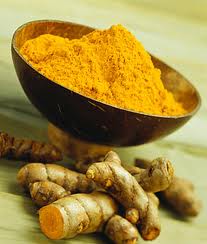 L C N W O U N D S T T D S I TA A O A B P S Y O W N I L V UB N C N D S O O C P A W L A RR V T I D I R W G I L J E S ME B T G P I N L D S P B C E EH J H N O O M I R E I S R M RE V I T A V R E S E R P O O IC G R O W D M T N A K Z M Z CU D U M I I I D N T F K U I OR O Q N E W H X Y J A F T H OR O D H B Z Q R O E B Z R R KY I Z D I G E S T I O N C O IA L N I M U C R U C T L S P NA W M U M U S T A R D N B P GE C I P S W O L L E Y W A X AALZHEIMERS		ANTIOXIDANT		CONDIMENTCOOKING			CURCUMIN		CURRYDIGESTION		DYE				GROWHERBAL			INDIA			INDIANMUSTARD			PLANT			POWDERPRESERVATIVE		RHIZOMES		ROOTSAFFRON			SPICE			SPICYTROPICAL			TUMOR CELLS		TURMERICWOUNDS			YELLOW